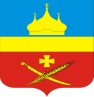 РоссияРостовская область Егорлыкский районАдминистрация Егорлыкского сельского поселенияРАСПОРЯЖЕНИЕ   «12»  декабря 2022г. 	               №  139	                           ст. ЕгорлыкскаяО награждении в честь Дня энергетикаВ соответствии с ходатайством исполняющего обязанности начальника Егорлыкского района электрических сетей производственного отделения «Южные электрические сети» филиала ПАО «Россети Юг» - «Ростовэнерго» А.Р. Рудановского, от 12.12.2022 № РЭ12/4400/162, руководствуясь Уставом муниципального образования «Егорлыкское сельское поселение»За большой личный вклад в развитие энергетической отрасли в Ростовской области, многолетний добросовестный труд водителя автомобиля 4 разряда группы механизации и транспорта Егорлыкского района электрических сетей производственного отделения «Южные электрические сети» филиала ПАО «Россети Юг» - «Ростовэнерго», наградить Благодарственным письмом Лозовенко Александра Викторовича. Распоряжение вступает в силу с момента подписания.Глава АдминистрацииЕгорлыкского сельского поселения                                 И.И. ГулайРаспоряжение вносит:ведущий специалист по правовой работе